МЫ ZА МИР!В России проходят акции в поддержку военнослужащих, участвующих в спецоперации на Украины. С первых дней её символом стала буква Z, которой помечена российская военная техника. Теперь россияне используют этот символ в качестве хештега в соцсетях и наносят его на машины, одежду и окна домов.МКДОУ   Савинский детский сад №1   не остаётся в стороне и поддерживает общественные акции в поддержку Российской армии и решений президента. Дети подготовительной группы «Радуга» , совместно с педагогам Багровой с.И., организовали флешмоб в поддержку нашей армии. Мы хотим сказать,  что мы их поддерживаем, мы в них верим. Сегодня очень непростое время, и всем нам нужно объединиться. 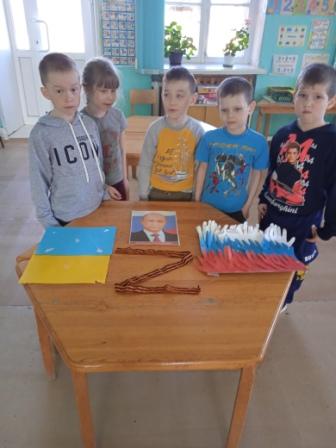 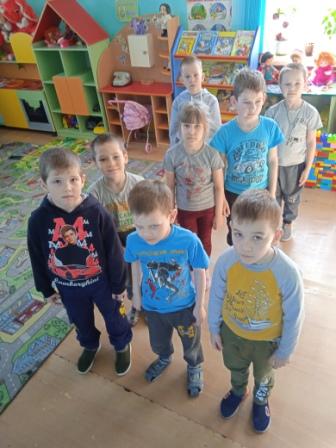 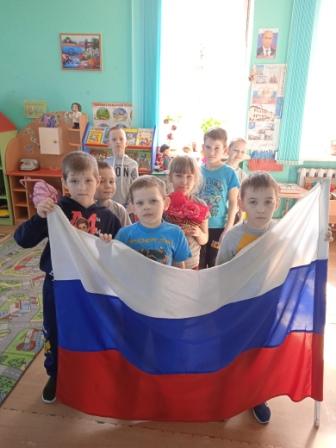 